									ОбразецПРОТОКОЛОБЩЕГО СОБРАНИЯ СОБСТВЕННИКОВ ПОМЕЩЕНИЙВ МНОГОКВАРТИРНОМ ДОМЕ							от «___»________20__ г. № _________________________________Адрес, по которому передавались оформленные в письменной формерешения собственниковВнеочередное общее собрание собственников помещений в многоквартирном домепо адресу:_______________________в форме  очно-заочного голосованияИнициатор(ы) общего собрания:Собственник______________ кв._____ /Совет дома в лице___________ _______________________________________________________________Для юридических лиц - полное наименование и ОГРН в соответствии с учредительными и регистрационными документами;__________________________________________________________________Способ сообщения собственникам помещений о проведении общего собрания - на информационном стенде.Председатель общего собрания:(ФИО,кв.№)Секретарь общего собрания: (ФИО,кв.№)__________________________________________________________________Лица, проводившие подсчет голосов:	________________________________________________________________________________________________________________________________-(ФИО,кв.№)Лица, принявшие участие в общем собрании:	Принявшие участие в голосовании (решения собственников помещений в МКД): список прилагается, приложение № 3.Общая площадь жилых и нежилых помещений в многоквартирном доме- __________кв. м.Общее количество голосов собственников помещений в многоквартирном доме-  ______(кол-во  собственников).Количество голосов собственников помещений в многоквартирном доме, принявших участие в голосовании на общем собрании–______ ______(кол-во  собственников), что составляет________ кв. м. общей площади жилых и нежилых помещений в многоквартирном доме.Общее собрании  ИМЕЕТ кворум, ПРАВОМОЧНО принимать решения.имеет, не имеет			правомочно, неправомочноПовестка дня общего собранияИзбрание председателя общего собрания.Избрание секретаря общего собрания.Избрание членов счетной комиссии общего собрания.Установка ограждающего(их) устройств(а) - шлагбаума при въезде на придомовую территорию. Утверждение проекта размещения ограждающих устройства и Порядка доступа транспортных средств специализированных служб, собственников и нанимателей помещений МКД на придомовую территорию.Выбор лица, уполномоченного на представление интересов собственников помещений в многоквартирном доме по вопросам, связанным с установкой ограждающего устройств, эксплуатацией и его демонтажем (уполномоченное собственниками лицо).Определение места хранения протокола общего собрания собственников помещений, решений собственников по вопросам, поставленным на голосование.РАССМОТРЕНИЕ ВОПРОСОВ ПОВЕСТКИ ДНЯ ОБЩЕГО СОБРАНИЯВопрос 1. Избрание председателя общего собрания.СЛУШАЛИ: __________________________________________________________________Фамилия, имя, отчество выступавшего (выступавших) на очном обсуждении, краткое содержание выступленияСЛУШАЛИ: ________________________________Фамилия, имя, отчество выступавшего (выступавших) на очном обсуждении, краткое содержание выступленияПРЕДЛОЖЕНО:  Избрать председателем общего собрания_(ФИО,кв.№)При подведении итогов голосования учтены голоса собственников помещений с общей площадью ________кв. м, обладающих количеством голосов _______ .РЕШИЛИ:Итоги голосования собственников помещений, принявших участие в голосовании по данному вопросу (суммарное количество голосов, поданных за каждый вариант решения):Количество голосов, поданных «ЗА» предложенное решение, составило ____% от числа голосов собственников помещений, принявших участие в голосовании на общем собрании.РЕШЕНИЕ по вопросу 1: Избрать председателем общего собрания_________________________________________ собственника кв..________Решение  принято/не принятоВопрос 2. Избрание секретаря общего собрания.СЛУШАЛИ: ________________________________Фамилия, имя, отчество выступавшего (выступавших) на очном обсуждении, краткое содержание выступленияПРЕДЛОЖЕНО:  Избрать секретарем общего собрания_________________________________________ собственника кв..________При подведении итогов голосования учтены голоса собственников помещений с общей площадью ___________, обладающих количеством голосов _______ .РЕШИЛИ:Итоги голосования собственников помещений, принявших участие в голосовании по данному вопросу (суммарное количество голосов, поданных за каждый вариант решения):Количество голосов, поданных «ЗА» предложенное решение, составило ______% от числа голосов собственников помещений, принявших участие в голосовании на общем собрании.РЕШЕНИЕ по вопросу 2: Избрать секретарем общего собрания_________________________________________ собственника кв..________Решение  принято/не принятоВопрос 3. Избрание лиц для подсчета голосов, поданных по вопросам, поставленным на голосование.СЛУШАЛИ: ___________________________________Фамилия, имя, отчество выступавшего (выступавших) на очном обсуждении, краткое содержание выступленияПРЕДЛОЖЕНО: Избрать для подсчета голосов, поданных по вопросам, поставленным на голосование, следующих лиц:1)______________________________2) ____________________________3) _____________________________При подведении итогов голосования учтены голоса собственников помещений с общей площадью _________кв.м, обладающих количеством голосов_____.РЕШИЛИ: Итоги голосования собственников помещений, принявших участие в голосовании по данному вопросу (суммарное количество голосов, поданных за каждый вариант решения):Количество голосов, поданных «ЗА» предложенное решение, составило ____% от числа голосов собственников помещений, принявших участие в голосовании на общем собрании.Решение  принято/не принятоВопрос 4. Установка ограждающего (их) устройств(а) - шлагбаума - при въезде на придомовую территорию. Утверждение проекта размещения ограждающих устройства и Порядка доступа транспортных средств специализированных служб, собственников и нанимателей помещений МКД на придомовую территорию.Слушали: ________________________________Фамилия, имя, отчество выступавшего (выступавших) на очном обсуждении, краткое содержание выступленияПредложено:Установить ограждающее устройство – шлагбаум при въезде на придомовую территорию за счет средств собственников помещений многоквартирного дома. Утвердить проект размещения ограждающих устройств и Порядок доступа транспортных средств специализированных служб, собственников и нанимателей помещений МКД на придомовую территорию.	На основании постановления Правительства Москвы от 2 июля 2013 г. N 428-ПП ”О Порядке установки ограждений на придомовых территориях в городе Москве” - утвердить проект размещения ограждающих устройств, разрешить использование общего имущества (подключение оборудования к общедомовым системам энергообеспечения); - место размещения ограждающего устройства (шлагбаум) тип «автоматический подъёмный шлагбаум», размер стрелы 4,6м) приложение № _____;- предусмотреть установку камер по периметру придомовой территории с удаленной диспетчеризацией фирмой-установщиком шлагбаумов;- утвердить условия оплаты установки шлагбаума собственниками помещений МКД: взнос на оплату установки определить с одного жилого помещения. Порядок сбора средств установить Совету дома и проинформировать собственников автомобилей в течение 14 дней после утверждения решения общего собрания Советом депутатов муниципального округа Останкинский;- утвердить общие положения пользования: пропуск через шлагбаумы на постоянной основе выдается всем собственникам и пользователям жилых и нежилых помещений при условии оплаты взноса, исключения из этого положения рассматриваются Советом дома;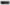 разовый пропуск транспортных средств осуществляется по заявкам собственников и пользователей помещений в диспетчерскую службу предприятия, осуществляющего обслуживание шлагбаумов;обеспечить круглосуточный и беспрепятственный проезд на придомовую территорию пожарной техники, транспортных средств правоохранительных органов, скорой медицинской помощи, служб Министерства Российской Федерации по делам гражданской обороны, чрезвычайным ситуациям и ликвидации последствий стихийных бедствий, организаций газового хозяйства и коммунальных служб и других служб жизнеобеспечения.-.обслуживание осуществлять из суммы поступивших взносов и, при необходимости, дополнительных взносов;-- определить уполномоченным лицом  ГБУ «Жилищник Останкинского района» либо другую управляющую компанию, осуществляющую управление МКД, для обращения в ГКУ Дирекции ЖКХиБ СВАО и для предоставления средств из бюджета города Москвы в виде субсидии на компенсацию стоимости установки ограждающих устройств в соответствии с постановлением Правительства Москвы от 30 сентября 2015 г. N 632-ПП. Определить ГБУ «Жилищник» Останкинского района либо другую УК уполномоченным лицом в вопросах получения субсидии. При подведении итогов голосования учтены голоса собственников помещений с общей площадью _________кв.м, обладающих количеством голосов _______.Решили: итоги голосования собственников помещений, принявших участие в голосовании по данному вопросу (суммарное количество голосов, поданных за каждый вариант решения):Количество голосов, поданных «ЗА» предложенное решение, составило _______% от общего числа голосов собственников помещений в многоквартирном доме.Решение  принято/не принятоВопрос 5. Выбор лица, уполномоченного на представление интересов собственников помещений в многоквартирном доме по вопросам, связанным с установкой ограждающего устройства, эксплуатацией  и его демонтажем (уполномоченное собственниками лицо).СЛУШАЛИ: _________________________________Фамилия, имя, отчество выступавшего (выступавших) на очном обсуждении, краткое содержание выступленияПредложено: Определить лицом, уполномоченным от имени всех собственников помещений в многоквартирном доме на представление интересов собственников помещений в многоквартирном доме по вопросам, связанным с установкой ограждающего устройства, эксплуатацией и его демонтажем (уполномоченное собственниками лицо) - ___________________________________,(Фамилия, имя, отчество собственника помещения, номер помещения собственника), которому поручить согласование установки ограждающих устройств в Совете депутатов муниципального округа Останкинский и заключение договора со специализированной организацией.При подведении итогов голосования учтены голоса собственников помещений с общей площадью ____________ кв.м, обладающих количеством голосов ________.Решили: итоги голосования собственников помещений, принявших участие в голосовании по данному вопросу (суммарное количество голосов, поданных за каждый вариант решения):Количество голосов, поданных «ЗА» предложенное решение, составило ________% от общего числа голосов собственников помещений в многоквартирном доме.Решение  принято/не принято6. Определение места хранения протокола общего собрания собственников помещений, решений собственников по вопросам, поставленным на голосование.СЛУШАЛИ: _________________________________Фамилия, имя, отчество выступавшего (выступавших) на очном обсуждении, краткое содержание выступленияПРЕДЛОЖЕНО:	Определить местом хранения протокола данного общего собрания собственников помещений в МКД, решений собственников по вопросам, поставленным на голосование: у инициатора ОСС МКД___________ по адресу ___________________________________.При подведении итогов голосования учтены голоса собственников помещений с общей площадью ____________ кв.м, обладающих количеством голосов ________.Количество голосов, поданных «ЗА» предложенное решение, составило ____% от числа голосов собственников помещений, принявших участие в голосовании на общем собрании.Решение  принято/не принятоПриложения к протоколу:Реестр собственников помещений в многоквартирном доме на «____»_____20___г. в 1 экз. на ___ л.Сообщение о проведении общего собрания в 1 экз. на 1 л.Решения собственников помещений в многоквартирном доме по вопросам, поставленным на голосование, в 1 экз. ____шт. на _____ л.Итоги голосования (результаты подсчета голосов, поданных по вопросам, поставленным на голосование) в 1 экз. на ______ лУтвержденный проект межевания территории, на которой располагается МКД либо письменное подтверждение об его отсутствии, выданное ДГИ Москвы.Проект размещения ограждающих устройств с учетом межевания придомовой территории с указанием его типа, размера и внешнего вида на____л.Подписи:Председатель общего собрания_______________________________     ________________________                         «_____» __________ 20__ г.Фамилия, инициалы 			          Собственноручная подпись 		Дата проставления подписиСекретарь общего собрания		____________________________________________________________	               «_____» ___________ 20__ г.Фамилия, инициалы 		Собственноручная подпись 			Дата проставления подписиЛица, проводившие подсчет голосов:___________________________    __________________________	«_____»__________ 20__ г.Фамилия, инициалы 			Собственноручная подпись 		Дата проставления подписи___________________________  __________________________           «_____» ___________ 20__ г.Фамилия, инициалы 		Собственноручная подпись 			Дата проставления подписи_________________________       __________________________«_____» __________ 20__ г.Фамилия, инициалы 			Дата и время проведения очного обсуждения:«______ » 20__ г., __час.___ мин. Место проведения очного обсуждения: ___________________________Дата начала заочного голосования«_________ »   20 __ г.Дата и время окончания приема оформленных в письменной форме решений собственников помещений по вопросам, поставленным на голосование«__________» 20__ г., до  час.  мин.Место приема оформленных в письменной форме решений собственников помещений___________________________________«ЗА» от общего количества голосов собственников, принявших участие в голосовании«ПРОТИВ» от общего количества голосов собственников, принявших участие в голосовании«ВОЗДЕРЖАЛСЯ» от общего количества голосов собственников, принявших участие в голосовании«ЗА» от общего количества голосов собственников, принявших участие в голосовании«ПРОТИВ» от общего количества голосов собственников, принявших участие в голосовании«ВОЗДЕРЖАЛСЯ»     от общего количества голосов собственников, принявших участие в голосовании               «ЗА» от общего количества голосов собственников, принявших участие в голосовании«ПРОТИВ» от общего количества голосов собственников, принявших участие в голосовании«ВОЗДЕРЖАЛСЯ» от общего количества голосов собственников, принявших участие в голосовании«ЗА» от общего количества голосов собственников МКД«ПРОТИВ» от общего количества голосов собственников МКД«ВОЗДЕРЖАЛСЯ» от общего количества голосов собственников МКД«ЗА» от общего количества голосов собственников МКД«ПРОТИВ» от общего количества голосов собственников МКД«ВОЗДЕРЖАЛСЯ» от общего количества голосов собственников МКД________________«ЗА» от общего количества голосов собственников, принявших участие в голосовании«ПРОТИВ» от общего количества голосов собственников, принявших участие в голосовании«ВОЗДЕРЖАЛСЯ» от общего количества голосов собственников, принявших участие в голосовании